Observações:___________________________________________________________________________________________________________________________________________________________________________________ _______________________________________________________________________________________________ _______________________________________________________________________________________________ Data:______ /______/_________ _____________________________Coordenação Geral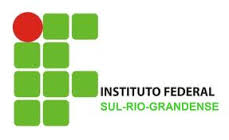 PROGRAMA NACIONAL DE ACESSO AO ENSINOTÉCNICO E EMPREGOPRONATEC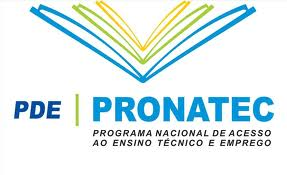 Campus:                                                                     Curso:                                                        Campus:                                                                     Curso:                                                        Campus:                                                                     Curso:                                                        Campus:                                                                     Curso:                                                        Bolsista:                                                                                                                                      Bolsista:                                                                                                                                      Bolsista:                                                                                                                                      Bolsista:                                                                                                                                      (   ) 1ª Avaliação Semestral                                          (   ) 2ª Avaliação Semestral                             Apto:   (   ) Sim   (   ) Não(   ) 1ª Avaliação Semestral                                          (   ) 2ª Avaliação Semestral                             Apto:   (   ) Sim   (   ) Não(   ) 1ª Avaliação Semestral                                          (   ) 2ª Avaliação Semestral                             Apto:   (   ) Sim   (   ) Não(   ) 1ª Avaliação Semestral                                          (   ) 2ª Avaliação Semestral                             Apto:   (   ) Sim   (   ) NãoFICHA DE AVALIAÇÃO DA COORDENAÇÃO ADJUNTAFICHA DE AVALIAÇÃO DA COORDENAÇÃO ADJUNTAFICHA DE AVALIAÇÃO DA COORDENAÇÃO ADJUNTAFICHA DE AVALIAÇÃO DA COORDENAÇÃO ADJUNTAPara cada critério avaliativo atribua pontos numa escala de 01 a 05, de acordo com a legenda:(1,0) Nunca - (2,0) Raramente - (3,0) Às vezes - (4,0) Frequentemente - (5,0) SemprePara cada critério avaliativo atribua pontos numa escala de 01 a 05, de acordo com a legenda:(1,0) Nunca - (2,0) Raramente - (3,0) Às vezes - (4,0) Frequentemente - (5,0) SemprePara cada critério avaliativo atribua pontos numa escala de 01 a 05, de acordo com a legenda:(1,0) Nunca - (2,0) Raramente - (3,0) Às vezes - (4,0) Frequentemente - (5,0) SemprePara cada critério avaliativo atribua pontos numa escala de 01 a 05, de acordo com a legenda:(1,0) Nunca - (2,0) Raramente - (3,0) Às vezes - (4,0) Frequentemente - (5,0) SempreCRITÉRIOSCRITÉRIOSCRITÉRIOSNOTA1. ATRIBUIÇÕES 1. ATRIBUIÇÕES 1. ATRIBUIÇÕES Assessora a tomada de decisões administrativas e logísticas do curso garantindo infraestrutura adequada para as atividades.Assessora a tomada de decisões administrativas e logísticas do curso garantindo infraestrutura adequada para as atividades.Assessora a tomada de decisões administrativas e logísticas do curso garantindo infraestrutura adequada para as atividades.Coordena e acompanha as atividades administrativas, incluindo seleção de estudantes pela demandante, capacitação e supervisão de professores e profissionais envolvidos no curso.Coordena e acompanha as atividades administrativas, incluindo seleção de estudantes pela demandante, capacitação e supervisão de professores e profissionais envolvidos no curso.Coordena e acompanha as atividades administrativas, incluindo seleção de estudantes pela demandante, capacitação e supervisão de professores e profissionais envolvidos no curso.Garante a manutenção das condições materiais e institucionais para o desenvolvimento dos cursos. Garante a manutenção das condições materiais e institucionais para o desenvolvimento dos cursos. Garante a manutenção das condições materiais e institucionais para o desenvolvimento dos cursos. Coordena e acompanha as atividades acadêmicas de docentes e discentes. Coordena e acompanha as atividades acadêmicas de docentes e discentes. Coordena e acompanha as atividades acadêmicas de docentes e discentes. Monitora o desenvolvimento dos cursos para identificar eventuais dificuldades e tomar providências cabíveis para sua superação.Monitora o desenvolvimento dos cursos para identificar eventuais dificuldades e tomar providências cabíveis para sua superação.Monitora o desenvolvimento dos cursos para identificar eventuais dificuldades e tomar providências cabíveis para sua superação.Acompanha os cursos, propiciando ambientes de aprendizagem adequados e mecanismos que assegurem o cumprimento do cronograma e objetivos de cada curso.Acompanha os cursos, propiciando ambientes de aprendizagem adequados e mecanismos que assegurem o cumprimento do cronograma e objetivos de cada curso.Acompanha os cursos, propiciando ambientes de aprendizagem adequados e mecanismos que assegurem o cumprimento do cronograma e objetivos de cada curso.Organiza a pactuação de vagas para a oferta da Bolsa-Formação, a montagem de turmas e os instrumentos de controle acadêmico e de monitoramento. Organiza a pactuação de vagas para a oferta da Bolsa-Formação, a montagem de turmas e os instrumentos de controle acadêmico e de monitoramento. Organiza a pactuação de vagas para a oferta da Bolsa-Formação, a montagem de turmas e os instrumentos de controle acadêmico e de monitoramento. Participa das atividades de formação, das reuniões e dos encontros. Participa das atividades de formação, das reuniões e dos encontros. Participa das atividades de formação, das reuniões e dos encontros. Elabora e encaminha, ao coordenador-geral, relatório mensal de frequência e desempenho dos profissionais envolvidos na implementação da Bolsa-Formação. Elabora e encaminha, ao coordenador-geral, relatório mensal de frequência e desempenho dos profissionais envolvidos na implementação da Bolsa-Formação. Elabora e encaminha, ao coordenador-geral, relatório mensal de frequência e desempenho dos profissionais envolvidos na implementação da Bolsa-Formação. Organiza a assistência estudantil dos beneficiários da Bolsa-Formação Organiza a assistência estudantil dos beneficiários da Bolsa-Formação Organiza a assistência estudantil dos beneficiários da Bolsa-Formação Exerce, quando couber, as atribuições de supervisor de curso, de apoio às atividades acadêmicas e administrativas e de orientador. Exerce, quando couber, as atribuições de supervisor de curso, de apoio às atividades acadêmicas e administrativas e de orientador. Exerce, quando couber, as atribuições de supervisor de curso, de apoio às atividades acadêmicas e administrativas e de orientador. Motiva e influencia a equipe para que contribuam da melhor forma com os objetivos propostos.Motiva e influencia a equipe para que contribuam da melhor forma com os objetivos propostos.Motiva e influencia a equipe para que contribuam da melhor forma com os objetivos propostos.2. ORGANIZACIONAL 2. ORGANIZACIONAL 2. ORGANIZACIONAL Demonstra habilidade no relacionamento com a equipe, superiores, pais e alunos da turma. Demonstra habilidade no relacionamento com a equipe, superiores, pais e alunos da turma. Demonstra habilidade no relacionamento com a equipe, superiores, pais e alunos da turma. Avalia constantemente os recursos e meios com o objetivo de otimizar a sua utilização. Avalia constantemente os recursos e meios com o objetivo de otimizar a sua utilização. Avalia constantemente os recursos e meios com o objetivo de otimizar a sua utilização. Desenvolve um trabalho conjunto com a equipe Pronatec (Coordenador Geral, Supervisor, Orientador, Apoio as atividades acadêmicas e administrativas). Desenvolve um trabalho conjunto com a equipe Pronatec (Coordenador Geral, Supervisor, Orientador, Apoio as atividades acadêmicas e administrativas). Desenvolve um trabalho conjunto com a equipe Pronatec (Coordenador Geral, Supervisor, Orientador, Apoio as atividades acadêmicas e administrativas). Executa as atividades atribuídas de forma completa e organizada. Executa as atividades atribuídas de forma completa e organizada. Executa as atividades atribuídas de forma completa e organizada. Apresenta bom nível de conhecimento prático e teórico dos procedimentos, normas e padrões institucionais em suas atividades. Apresenta bom nível de conhecimento prático e teórico dos procedimentos, normas e padrões institucionais em suas atividades. Apresenta bom nível de conhecimento prático e teórico dos procedimentos, normas e padrões institucionais em suas atividades. Possui capacidade de planejamento e administração do tempo que contribui para cumprimento das atividades dentro do prazo estabelecido.Possui capacidade de planejamento e administração do tempo que contribui para cumprimento das atividades dentro do prazo estabelecido.Possui capacidade de planejamento e administração do tempo que contribui para cumprimento das atividades dentro do prazo estabelecido.Comunica-se de forma clara e objetiva no ambiente organizacional.Comunica-se de forma clara e objetiva no ambiente organizacional.Comunica-se de forma clara e objetiva no ambiente organizacional.TOTAL TOTAL TOTAL 